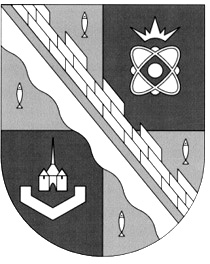 администрация МУНИЦИПАЛЬНОГО ОБРАЗОВАНИЯ                                        СОСНОВОБОРСКИЙ ГОРОДСКОЙ ОКРУГ  ЛЕНИНГРАДСКОЙ ОБЛАСТИпостановлениеот 02/12/2014 № 2838О проведении капитального ремонта общего имущества в многоквартирных домах Сосновоборского городского округа, включенных в краткосрочную программу капитального ремонта в 2014 годуРуководствуясь частью 6 статьи 189, частью 2 статьи 190 Жилищного Кодекса Российской Федерации, частью 4 статьи 10,  частью 9 статьи 17 областного закона                    от 29 ноября 2013 года № 82 «Об отдельных вопросах организации и проведения капитального ремонта общего имущества в многоквартирных домах, расположенных на территории Ленинградской области», постановлением администрации Сосновоборского городского округа от 26 июня 2014 года № 1540 «Об утверждении краткосрочного муниципального плана капитального ремонта общего имущества в многоквартирных домах, расположенных на территории Сосновоборского городского округа Ленинградской области на 2014 год», в связи с истечением срока, установленного частью 4 статьи 189 Жилищного кодекса РФ, администрация Сосновоборского городского округа  п о с т а н о в л я е т:В соответствии с предложениями некоммерческой организации «Фонд капитального ремонта многоквартирных домов Ленинградской области» собственникам помещений в многоквартирных домах,  включенных в краткосрочный муниципальный план  капитального ремонта на 2014 год, формирующих фонд капитального ремонта на счете регионального оператора  утвердить перечень видов работ по проведению капитального ремонта общего имущества в многоквартирных домах, в которых собственники помещений не приняли решение о проведении капитального ремонта общего имущества в этих многоквартирных домах, согласно  приложению к настоящему постановлению.Провести капитальный ремонт общего имущества в многоквартирных домах, включенных в краткосрочный муниципальный план  капитального ремонта на 2014 год, в соответствии с региональной программой капитального ремонта общего имущества многоквартирных домов Ленинградской области, на 2014-2043 годы и предложениями некоммерческой организации «Фонд капитального ремонта многоквартирных домов Ленинградской области»,в которых собственники помещений,  формирующих фонд капитального ремонта на счете регионального оператора, не приняли решение о проведении капитального ремонта общего имущества, согласно  приложению к настоящему постановлению.Оформление документации по проведению капитального ремонта общего имущества многоквартирных домов, в которых собственники помещений  не приняли решение, согласно  приложению к настоящему постановлению, возложить на Настеко Александра Ивановича - начальника отдела капитального строительства администрации Сосновоборского городского округа.Назначить Ступина Евгения Валентиновича - председателя Комитета по управлению ЖКХ администрации Сосновоборского городского округа уполномоченным от администрации Сосновоборского городского округа согласовывать  акты приемки выполненных работ по проведению капитального ремонта общего имущества в многоквартирных домах, включенных в краткосрочный муниципальный план  капитального ремонта на 2014 год.Признать утратившим силу постановление администрации Сосновоборского городского округа от 05.09.2014 № 2114 «О проведении капитального ремонта общего имущества в многоквартирных домах Сосновоборского городского округа, включенных в краткосрочную программу капитального ремонта в 2014 году». Общему отделу администрации (Тарасова М.С.) обнародовать настоящее постановление на электронном сайте городской газеты «Маяк».Пресс-центру администрации (Арибжанов Р.М.) разместить настоящее постановление на официальном сайте Сосновоборского городского округа.Настоящее постановление вступает в силу со дня официального обнародования.Контроль за исполнением настоящего постановления возложить на заместителя главы администрации Воробьева В.С.Глава администрации Сосновоборского городского округа			                                В.И.ГоликовИсп.Долотова Н.В.Тел.2-27-51; СЕУТВЕРЖДЕНУТВЕРЖДЕНпостановлением администрации                                               Сосновоборского городского округа                                                                                                                         от 02/12/2014 № 2838(Приложение)УТВЕРЖДЕНпостановлением администрации                                               Сосновоборского городского округа                                                                                                                         от 02/12/2014 № 2838(Приложение)Перечень видов работ по проведению капитального ремонта общего имущества в многоквартирных домах, в которых собственники помещений  не приняли решение о проведении капитального ремонта общего имущества Перечень видов работ по проведению капитального ремонта общего имущества в многоквартирных домах, в которых собственники помещений  не приняли решение о проведении капитального ремонта общего имущества Перечень видов работ по проведению капитального ремонта общего имущества в многоквартирных домах, в которых собственники помещений  не приняли решение о проведении капитального ремонта общего имущества Перечень видов работ по проведению капитального ремонта общего имущества в многоквартирных домах, в которых собственники помещений  не приняли решение о проведении капитального ремонта общего имущества Перечень видов работ по проведению капитального ремонта общего имущества в многоквартирных домах, в которых собственники помещений  не приняли решение о проведении капитального ремонта общего имущества Перечень видов работ по проведению капитального ремонта общего имущества в многоквартирных домах, в которых собственники помещений  не приняли решение о проведении капитального ремонта общего имущества Перечень видов работ по проведению капитального ремонта общего имущества в многоквартирных домах, в которых собственники помещений  не приняли решение о проведении капитального ремонта общего имущества №адреснаименование элементов ремонта и видов работсроки проведения работобъем работ в  натуральном выражении сметная стоимость работ, руб.источник и порядок финансирования капитального ремонта1ул.50 лет Октября, д.19капитальный ремонт крыши2014 год880,00 кв.м1 384 898,00 руб.за счет средств собственников, в размере обязательного ежемесячного взноса на капитальный ремонт общего имущества в многоквартирном доме установленного Правительством Ленинградской области2ул.Высотная, д.5капитальный ремонт крыши2014 год362,00 кв.м597 511,00 руб.за счет средств собственников, в размере обязательного ежемесячного взноса на капитальный ремонт общего имущества в многоквартирном доме установленного Правительством Ленинградской области2ул.Высотная, д.5ремонт или замена лифтового оборудования2014 год1 ед.2 239 277,00 руб.за счет средств собственников, в размере обязательного ежемесячного взноса на капитальный ремонт общего имущества в многоквартирном доме установленного Правительством Ленинградской области3ул.Малая Земля, д.8капитальный ремонт крыши2014 год1 254,60 кв.м1 441 116,00 руб.за счет средств собственников, в размере обязательного ежемесячного взноса на капитальный ремонт общего имущества в многоквартирном доме установленного Правительством Ленинградской области4ул.Малая Земля, д.10капитальный ремонт крыши2014 год1 254,60 кв.м1 441 116,00 руб.за счет средств собственников, в размере обязательного ежемесячного взноса на капитальный ремонт общего имущества в многоквартирном доме установленного Правительством Ленинградской области5ул.Красных Фортов, д.20капитальный ремонт крыши2014 год868,40 кв.м1 314 193,00 руб.за счет средств собственников, в размере обязательного ежемесячного взноса на капитальный ремонт общего имущества в многоквартирном доме установленного Правительством Ленинградской области6ул.Солнечная, д.26капитальный ремонт крыши2014 год1094,00 кв.м1 422 200,00 руб.за счет средств собственников, в размере обязательного ежемесячного взноса на капитальный ремонт общего имущества в многоквартирном доме установленного Правительством Ленинградской области7ул.Комсомольская, д.21капитальный ремонт крыши2014 год1 097,00 кв.м1 432 700,00 руб.за счет средств собственников, в размере обязательного ежемесячного взноса на капитальный ремонт общего имущества в многоквартирном доме установленного Правительством Ленинградской области8ул.Красных Фортов, д.5капитальный ремонт крыши2014 год1 275,00 кв.м1 657 500,00 руб.за счет средств собственников, в размере обязательного ежемесячного взноса на капитальный ремонт общего имущества в многоквартирном доме установленного Правительством Ленинградской области9ул.Ленинградская, д.10капитальный ремонт крыши2014 год780 кв.м1 016 000,00 руб.за счет средств собственников, в размере обязательного ежемесячного взноса на капитальный ремонт общего имущества в многоквартирном доме установленного Правительством Ленинградской области10ул.Ленинградская, д.4капитальный ремонт крыши2014 год227,00 кв.м695 096,00 руб.за счет средств собственников, в размере обязательного ежемесячного взноса на капитальный ремонт общего имущества в многоквартирном доме установленного Правительством Ленинградской области11ул.50 лет Октября, д.6капитальный ремонт крыши2014 год694,00 кв.м1 157 897,00 руб.за счет средств собственников, в размере обязательного ежемесячного взноса на капитальный ремонт общего имущества в многоквартирном доме установленного Правительством Ленинградской области